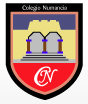 PROTOCOLO DE ACCIÓN FRENTE AL EXTRAVÍO Y/O POSIBLE ROBO O HURTO DE DENTRO DEL ESTABLECIMIENTOContextualizaciónEl presente protocolo tiene como referente la Ley N° 20.536 Ley sobre violencia escolar, la que establece que la buena convivencia escolar está determinada por la coexistencia armónica entre los miembros de la comunidad educativa, se enmarca en el respeto y valoración de los derechos humanos y de las libertades fundamentales, en tal sentido la constatación de un robo un hurto o falsificación de documentos o firmas, son hechos que alteran la buena convivencia.Los hechos constitutivos de los delitos señalados en este protocolo están tipificados en el Código Penal, y sus leyes complementarias.PrevenciónLa pérdida de pertenencias más común en nuestro establecimiento ocurre en las salas de clases, por esta razón es muy importante tener en cuenta lo siguiente:Todo alumno (a) que trae dinero al colegio para pagar deudas, rifas o cuotas, debe hacerlo a primera hora evitando mantener el dinero en su mochila o agenda.Todo alumno (a) que trae aparatos tecnológicos al colegio; cámaras, celulares, tablets, notebooks o miniconsolas de juego, así como también sus accesorios correspondientes, debe hacerse responsable por ellos evitando dejarlos en cualquier parte sin supervisión, de acuerdo a los lineamientos del Reglamento Interno de nuestro colegio.Todo alumno(a) debe hacerse responsable de sus pertenencias en todo momento, ya sea dentro de la sala de clases, en otras dependencias y/o salidas pedagógicas.Todo alumno (a) debe traer sus útiles escolares y prendas de vestir debidamente marcadas para evitar su perdida y favorecer su búsqueda.Conceptos ClavesRobo: Apropiación de un bien ajeno, contra la voluntad de su dueño, mediante algún tipo de fuerza o acción intimidaría y de violencia en contra del afectado.Hurto: Apropiación de un bien ajeno, en desconocimiento de su dueño y sin mediar acción violenta alguna.Falsificación: Cualquier adulteración o modificación efectuada en instrumentos públicos o privados, tales como agendas, libros de clases, actas u otros.Plagio: Es la copia literal del contenido del trabajo intelectual de otro, haciéndose pasar por propia. Se refiere a trabajos, ensayos o cualquier obra intelectual copiada que se haga pasar como propia, ya sea de manera parcial o total.Acciones frente a la pérdida de pertenenciasEs necesario tener presente que, en el Reglamento Interno, el colegio establece la prohibición de portar objetos de valor y dinero a sus alumnos y, al mismo tiempo, deslinda responsabilidades ante la pérdida de ellos. No obstante, ante una denuncia de robo, hurto o falsificación de especies personales ocurrido en el interior del establecimiento, o en actividad académica fuera de este, se llevará a cabo el siguiente procedimiento:Frente al extravío de cualquier pertenencia, el alumno o la alumna debe avisar inmediatamente al profesor de asignatura, quien coordinará una búsqueda en la sala de clases con los alumnos(as).En caso de no encontrar lo sustraído, el profesor de asignatura deberá derivar al estudiante a Inspectoría, donde se entrevistará al alumno o alumna respecto a los hechos, dejando acta de estos. Si la denuncia ocurre al término de la jornada, debe retomar el caso a primera hora del día siguiente. Si esta situación ocurre el viernes o antes de un festivo, el procedimiento se ejecutará el primer día hábil de la semana siguiente.Posterior a la búsqueda dentro de la sala de clases realizada por el profesor de asignatura, se solicitará ayuda a los auxiliares del establecimiento.El mismo día se informará telefónicamente lo ocurrido al apoderado y será citado para el día siguiente. Si este no respondiera, se enviará comunicación en la agenda. Además, se solicitará que el objeto sea buscado en casa y si se encontrara ahí informar inmediatamente al establecimiento.El mismo día se informará a Dirección el hecho.Si el objeto no se encontrara en casa, el día hábil siguiente se entrevistará al curso, profesor con el que se encontraban y otras personas que puedan entregar información.Si se logra constatar que fue un hurto, porque existen pruebas de esto, se realizará la investigación respectiva y las medidas se tomarán al final del proceso, aplicando sanciones reglamentarias a quienes resulten responsables, de acuerdo con la categorización de faltas que se encuentra en nuestro Reglamento Interno. Además de esto, deberá devolver el objeto o dinero, pedir disculpas. Por su parte, convivencia escolar prestará el apoyo necesario mediante la psicóloga del colegio.Se deja a criterio del afectado/a poder iniciar denuncia civil en forma personal en la Comisaría más cercana. En este caso, el colegio le prestará toda la ayuda que requiera  para llevar adelante dicha denuncia.Finalmente se abordará la temática a nivel de curso, con el fin de concientizar respecto a la ética, evitando que las confianzas se vean afectadas y previniendo nuevos hechos parecidos.Si bien el Colegio Numancia desarrolla estos protocolos de acción para mejorar la resolución de conflictos que pueden llegar a ocurrir en nuestras aulas, espera que la base de la comunicación entre la familia y el establecimiento se potencie, con el fin de trabajar en el fortalecimiento de valores fundamentales de manera conjunta.